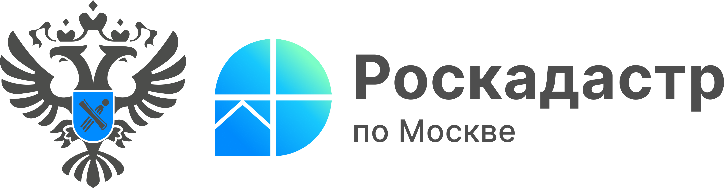 Столичный Роскадастр продолжает работу по оцифровке 
реестровых делВ компании рассказали о результатах перевода в электронный вид реестровых дел в 2024 годуРоскадастром по Москве продолжаются работы по наполнению электронного архива, проводимые в целях реализации государственной программы «Национальная система пространственных данных». За 2 месяца 2024 года экспертами оцифровано более 15 тысяч реестровых дел. Перевод документов в «цифру» позволит сократить сроки оказания государственных услуг за счет обеспечения оперативного доступа к данным.«В текущем году в рамках перевода документов в электронный вид нашими сотрудниками оцифровано более 350 тысяч страниц реестровых дел. Перевод в электронный вид исключает риски утраты или порчи документов, а также облегчает доступ к архивным документам, - отметила заместитель директора филиала ППК «Роскадастр» по Москве Александра Смирнова. – Переход к цифровому формату позволяет сократить финансовые издержки, связанные с хранением бумаги и арендой помещений под архив».Отметим, что все созданные цифровые файлы заверяются электронной подписью специалиста архива и имеют такую же юридическую силу, что и бумажные документы. Электронный архивный фонд столичного Роскадастра хранится бессрочно и не подлежит изъятию или утилизации. Собственники недвижимости могут запрашивать из архива копии правоустанавливающих документов и других, на основании которых объект поставлен на кадастровый учёт. Для этого необходимо подать соответствующий запрос на сайте Госуслуг или обратиться в ближайший офис МФЦ. Заявитель получит запрашиваемые документы в течение трёх рабочих дней.